Profesionālo kvalifikāciju apliecinošā dokumenta sērija ____________ Nr._____________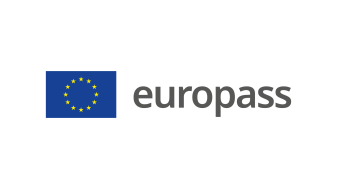 Pielikums profesionālo kvalifikāciju apliecinošam dokumentam(*) Latvija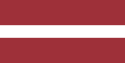 1. Profesionālo kvalifikāciju apliecinošā dokumenta nosaukums(1) Atestāts par arodizglītību Profesionālās kvalifikācijas apliecībaProfesionālā kvalifikācija: Ķīmija laborants(1) oriģinālvalodā2. Profesionālo kvalifikāciju apliecinošā dokumenta nosaukuma tulkojums(2) A certificate of vocational basic education A vocational qualification certificateVocational qualification: Chemistry laboratory assistant **(2) Ja nepieciešams. Šim tulkojumam nav juridiska statusa.3. Kompetenču raksturojumsĶīmijas laborants veic ķīmiskās sintēzes un ķīmisko produktu testēšanas darbus, nodrošina laboratorijas funkcionalitāti. Veic mērījumus un aizpilda mērījumu protokolus.Apguvis kompetences šādu profesionālo pienākumu un uzdevumu veikšanai:3.1. Telpu, iekārtu, ierīču un komunikāciju ekspluatēšana un uzturēšana:̶  sagatavot darba vidi;̶  novērtēt darba vidi;̶  nodrošināt darba vietu;̶  uzturēt darba vietu.3.2. Izejvielu un reaģentu sagatavošana sintēzei un sintēzes veikšana:̶  strādāt ar ķīmisko vielu, maisījumu un materiālu drošības datu lapām, sagatavojot sintēzi;̶  vecākā speciālista uzraudzībā veikt ķīmisko vielu, to maisījumu un materiālu novērtēšanu, atbilstoši sintēzes uzdevumam;̶  strādāt ar ķīmiskajām, tai skaitā ar īpaši bīstamām vielām, ķīmisko vielu maisījumiem un citiem materiāliem, veicot sintēzi;̶  dokumentēt sintēzes procesu.3.3. Izejvielu un reaģentu sagatavošana testēšanai un testēšana:̶  strādāt ar ķīmisko vielu, maisījumu un materiālu drošības datu lapām, sagatavojot testēšanu;̶  vecākā speciālista uzraudzībā veikt ķīmisko vielu, to maisījumu un materiālu novērtēšanu, sagatavojot testēšanu;̶  strādāt ar ķīmiskajām, tai skaitā ar īpaši bīstamām vielām, ķīmisko vielu maisījumiem un citiem materiāliem, veicot testēšanu;̶  dokumentēt testēšanas procesu.3.4. Labas laboratorijas un labas ražošanas prakses un citu kvalitātes sistēmu prasību ievērošana:̶  ievērot nozares normatīvos aktus;̶  ievērot standartu operāciju procedūras un citas reglamentējošos instrukcijas;̶  ievērot labas laboratorijas un labas ražošanas prakses principus.3.5. Uzņēmuma darbības pamatprincipu īstenošana un ievērošana:̶  ievērot darba aizsardzības prasības;̶  rīkoties ārkārtas situācijās;̶  sniegt pirmo palīdzību;̶  ievērot vides aizsardzības prasības;̶  veikt savus uzdevumus atbilstoši uzņēmuma darba organizācijas principiem;̶  ievērot darba tiesisko attiecību normas;̶  strādāt individuāli un sadarboties ar darba kolēģiem;̶  ievērot darba izpildes termiņus un kvalitātes prasības;̶  lietot valsts valodu;̶  lietot vienu svešvalodu;̶  lietot informācijas un komunikācijas tehnoloģijas;̶  pilnveidot profesionālo kvalifikāciju.Papildu kompetences:̶  <<Aizpilda izglītības iestāde>>;̶  ...;̶  ...;̶  ...4. Nodarbinātības iespējas atbilstoši profesionālajai kvalifikācijai(3)4. Nodarbinātības iespējas atbilstoši profesionālajai kvalifikācijai(3)Ķīmijas laborants var strādāt ķīmijas, bioķīmijas, farmācijas, kosmētikas, parfimērijas vai pārtikas nozares uzņēmumu un zinātniski pētniecisko institūciju, vides kontroles, vispārizglītojošo un profesionālo mācību iestāžu un citās laboratorijās.Ķīmijas laborants var strādāt ķīmijas, bioķīmijas, farmācijas, kosmētikas, parfimērijas vai pārtikas nozares uzņēmumu un zinātniski pētniecisko institūciju, vides kontroles, vispārizglītojošo un profesionālo mācību iestāžu un citās laboratorijās.(3) Ja iespējams(3) Ja iespējams5. Profesionālo kvalifikāciju apliecinošā dokumenta raksturojums5. Profesionālo kvalifikāciju apliecinošā dokumenta raksturojumsProfesionālo kvalifikāciju apliecinošo dokumentu izsniegušās iestādes nosaukums un statussValsts iestāde, kas nodrošina profesionālo kvalifikāciju apliecinošā dokumenta atzīšanu<<Dokumenta izsniedzēja pilns nosaukums, adrese, tālruņa Nr., tīmekļa vietnes adrese; elektroniskā pasta adrese. Izsniedzēja juridiskais statuss>>Latvijas Republikas Izglītības un zinātnes ministrija, tīmekļa vietne: www.izm.gov.lvProfesionālo kvalifikāciju apliecinošā dokumenta līmenis(valsts vai starptautisks)Vērtējumu skala/Vērtējums, kas apliecina prasību izpildiValsts atzīts dokuments, atbilst trešajam Latvijas kvalifikāciju ietvarstruktūras līmenim (3. LKI) un trešajam Eiropas kvalifikāciju ietvarstruktūras līmenim (3. EKI).Profesionālās kvalifikācijas eksāmenā saņemtais vērtējums ne zemāk par "viduvēji – 5"(vērtēšanā izmanto 10 ballu vērtējuma skalu).Pieejamība nākamajam izglītības līmenimStarptautiskie līgumi vai vienošanāsAtestāts par arodizglītību vai vidējo izglītību dod iespēju turpināt izglītību 4. LKI/4. EKI līmenī.<<Ja attiecināms. Aizpilda izglītības iestāde, gadījumā, ja noslēgtie starptautiskie līgumi vai vienošanās paredz papildu sertifikātu izsniegšanu. Ja nav attiecināms, komentāru dzēst>>Juridiskais pamatsJuridiskais pamatsProfesionālās izglītības likums (6. pants).Profesionālās izglītības likums (6. pants).6. Profesionālo kvalifikāciju apliecinošā dokumenta iegūšanas veids6. Profesionālo kvalifikāciju apliecinošā dokumenta iegūšanas veids6. Profesionālo kvalifikāciju apliecinošā dokumenta iegūšanas veids6. Profesionālo kvalifikāciju apliecinošā dokumenta iegūšanas veids Formālā izglītība: Klātiene Klātiene (darba vidē balstītas mācības) Neklātiene Formālā izglītība: Klātiene Klātiene (darba vidē balstītas mācības) Neklātiene Ārpus formālās izglītības sistēmas apgūtā izglītība Ārpus formālās izglītības sistēmas apgūtā izglītībaKopējais mācību ilgums*** (stundas/gadi) _______________Kopējais mācību ilgums*** (stundas/gadi) _______________Kopējais mācību ilgums*** (stundas/gadi) _______________Kopējais mācību ilgums*** (stundas/gadi) _______________A: Iegūtās profesionālās izglītības aprakstsB: Procentos no visas (100%) programmas B: Procentos no visas (100%) programmas C: Ilgums (stundas/nedēļas)Izglītības programmas daļa, kas apgūta izglītības iestādē<<Ieraksta izglītības programmas apjomu (%), kas apgūts izglītības iestādes mācību telpās>><<Ieraksta izglītības programmas apjomu (%), kas apgūts izglītības iestādes mācību telpās>><<Ieraksta izglītības programmas apjomu (stundās vai mācību nedēļās), kas apgūts izglītības iestādes mācību telpās>>Izglītības programmas daļa, kas apgūta praksē darba vietā, t.sk. darba vidē balstītās mācībās<<Ieraksta izglītības programmas apjomu (%), kas apgūts ārpus izglītības iestādes mācību telpām,t.i. praktiskās mācības uzņēmumā/-os, mācību praksē darba vietā, darba vidē balstītas mācības>><<Ieraksta izglītības programmas apjomu (%), kas apgūts ārpus izglītības iestādes mācību telpām,t.i. praktiskās mācības uzņēmumā/-os, mācību praksē darba vietā, darba vidē balstītas mācības>><<Ieraksta izglītības programmas apjomu (stundās vai mācību nedēļās), kas apgūts ārpus izglītības iestādes mācību telpām,t.i. praktiskās mācības uzņēmumā/-os, mācību praksē darba vietā, darba vidē balstītas>>*** Attiecināms uz formālajā ceļā iegūto izglītību.Papildu informācija pieejama:www.izm.gov.lv https://visc.gov.lv/profizglitiba/stand_saraksts_mk_not_626.shtmlNacionālais informācijas centrs:Latvijas Nacionālais Europass centrs, http://www.europass.lv/*** Attiecināms uz formālajā ceļā iegūto izglītību.Papildu informācija pieejama:www.izm.gov.lv https://visc.gov.lv/profizglitiba/stand_saraksts_mk_not_626.shtmlNacionālais informācijas centrs:Latvijas Nacionālais Europass centrs, http://www.europass.lv/*** Attiecināms uz formālajā ceļā iegūto izglītību.Papildu informācija pieejama:www.izm.gov.lv https://visc.gov.lv/profizglitiba/stand_saraksts_mk_not_626.shtmlNacionālais informācijas centrs:Latvijas Nacionālais Europass centrs, http://www.europass.lv/*** Attiecināms uz formālajā ceļā iegūto izglītību.Papildu informācija pieejama:www.izm.gov.lv https://visc.gov.lv/profizglitiba/stand_saraksts_mk_not_626.shtmlNacionālais informācijas centrs:Latvijas Nacionālais Europass centrs, http://www.europass.lv/